PRE-OPERATIONAL SAFETY CHECKSCheck workspace to ensure that no slip/trip hazards are present.Check work area is clean and free of grease, oil and flammable material.Ensure the equipment and work area is dry to avoid electric shocks.Inspect gloves to ensure they are free from holes and are dry to avoid electric shocks.Check the electrode holder and work leads are in good condition.Ensure the fume extractor unit is on before welding commences.Close the UV curtain or erect safety screens to ensure the protection of others.DO NOT use faulty equipment – report this immediately to your teacher.OPERATIONAL SAFETY CHECKSKeep the welding leads as short as possible and coil them to minimise inductance.Ensure the electrode holder has no electrode in it before turning on the welder.Ensure current is correctly set according to electrode selection.Do not use bare hands and never wrap electrode leads around yourself.When welding is finished or interrupted, remove electrode stub from holder and switch off power source.HOUSEKEEPINGSwitch off the machine and fume extraction.Hang up electrode holder and welding cables and leave the work area in a safe, clean and tidy state.POTENTIAL HAZARDSElectric shock    	   Radiation burns to eyes or body 	   Flying sparks		   Fire	Fumes	   	   Body burns due to hot or molten materials     	   Cuts and lacerations	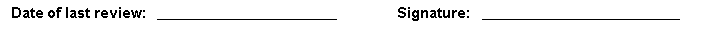 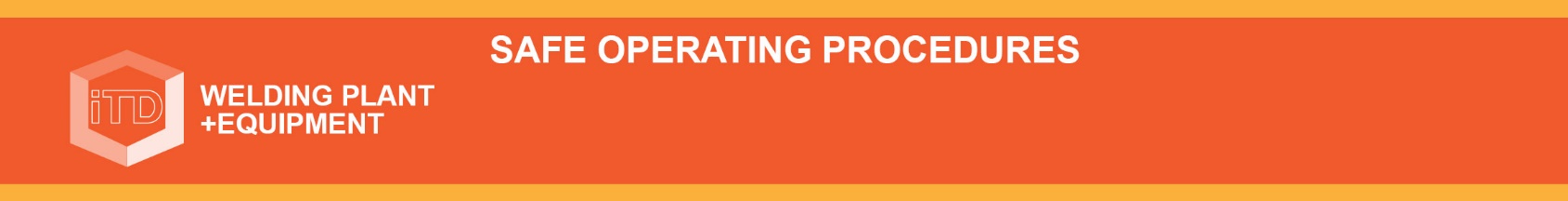 DO NOT use this equipment unless a teacher has instructed you in its safe use and operation and has given permissionApproved safety glasses must be worn at all times in addition to a welding helmet.Long and loose hair must be contained or restrained.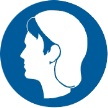 Appropriate protective footwear with substantial uppers must be worn.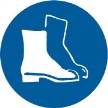 Close fitting protective clothing or overalls, leather apron and spats must be worn.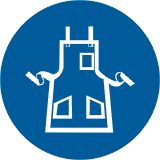 Appropriate welding mask with correct grade lens must be worn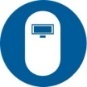 Oil free leather gloves must be worn when using this equipment.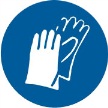 Rings and jewellery must not be worn.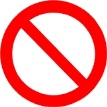 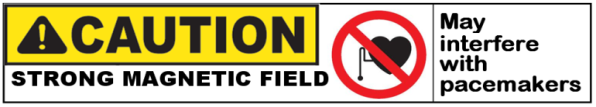 